Prot. n. 7894/A1Alla DSGA Antonella Pascarella;Alla R.S.U;All’Albo dell’Istituto;Al sito istituzionaleOggetto: Direttive di massima per il DSGA – a.s. 2018/2019IL DIRIGENTE SCOLASTICOVisto l’art. 21 della legge 15 marzo 1997 n. 59;Visto l’art. 25 comma 5 D.Lgs. n. 165/2001;Visto l’art. 19 del Decreto Interministeriale 10 febbraio 2001 n. 44;Vista la tabella allegata al CCNL Comparto Scuola 2006/2009;Visto il D. Lgs. n. 150 del 27.10.2009;Vista la circolare n. 88 del 08.11.2010;Visto il P.T.O.F;Constatata, attraverso colloqui informali, la sostanziale condivisione degli intenti nella gestione dei servizi complementari a quelli didattico - formativiEMANAle seguenti direttive di massima per il Direttore dei Servizi Generali e Amministrativi.Art. 1Ambiti di applicazioneLe presenti direttive di massima trovano applicazione esclusivamente nell’ambito dell’attività discrezionale svolta nel campo della gestione dei servizi amministrativo-contabili e dei servizi generali di questa istituzione scolastica.Le direttive di massima costituiscono linee guida, di condotta e di orientamento preventivo, allo svolgimento delle competenze ricadenti su attività aventi natura discrezionale del Direttore dei servizi generali e amministrativi e del restante personale ATA.Art. 2Ambiti di competenzaNell’ambito delle proprie competenze, definite nel relativo profilo professionale, e nell’ambito altresì delle attribuzioni assegnate all’istituzione scolastica, il Direttore dei servizi generali e amministrativi è tenuto a svolgere funzioni di coordinamento, promozione delle attività e verifica dei risultati conseguiti, rispetto agli obiettivi assegnati e agli indirizzi impartiti con le presenti direttive.Spetta al DSGA di vigilare costantemente affinché ogni attività svolta dal personale ATA sia diretta ad “assicurare l’unitarietà della gestione dei servizi amministrativi e generali della scuola in coerenza e strumentalmente rispetto alle finalità ed obiettivi dell’istituzione scolastica, in particolare del Piano dell’Offerta Formativa”.Art. 3Assegnazione degli obiettiviOgni attività di pertinenza del personale amministrativo, tecnico e ausiliario, va svolta in piena aderenza all’attività didattica organizzata dal POF e nel rispetto delle indicazioni date dal Dirigente Scolastico nell’ambito dell’organizzazione del lavoro e degli uffici, coerentemente alle finalità istituzionali della scuola, alle esigenze degli studenti, ai principi regolatori dell’autonomia scolastica di cui all’art. 21 della legge 15 marzo 1997, n. 59. In particolare, sono obiettivi da conseguire:La funzionale organizzazione del lavoro di tutte le unità lavorative. Tale obiettivo si persegue attraverso lo strumento tecnico del piano delle attività, nel rispetto delle finalità e degli obiettivi della scuola contenuti nel POF e adottato dal Dirigente Scolastico sentita la proposta del DSGA. Ogni provvedimento, o condotta, diretti a tal fine vanno adottati e attuati secondo tale previsione. L’organizzazione del lavoro del personale, pur nei limiti delle unità assegnate all’Istituto, dovrà anche tener conto delle esigenze:1. di sorveglianza dell’Istituto e di assistenza tecnica nei laboratori qualora richiesta;2. di sorveglianza sugli studenti nei corridoi, nei servizi igienici e negli spazi esterni;3. di controllo e sorveglianza nel caso di uso di strutture esterne concesse in uso all’istituto.La razionale divisione del lavoro in base al profilo professionale di ciascuno. La divisione del lavoro ai fini del perseguimento dell’efficacia, dell’efficienza e dell’economicità della gestione va effettuata attraverso la determinazione di carichi di lavoro aventi carattere di omogeneità, con la previsione di cicli di rotazione e di turnazione nei settori di lavoro assegnato. L’attribuzione dei compiti operativi previsti dai diversi profili va condotta tenendo conto, per quanto possibile e ragionevole, sia dei desiderata dei dipendenti che di eventuali limitazioni nelle mansioni relative al profilo derivanti da certificazione rilasciata dai Collegi sanitari dell’ASP competente per territorio o del medico del lavoro.Il controllo costante delle attività svolte e dei carichi di lavoro. A tale scopo il DSGA individuerà le fasi processuali per ogni attività e determinerà la modulistica necessaria e adeguata alla rilevazione e al controllo periodico di cui sopra.La verifica periodica dei risultati conseguiti, con l’adozione eventuale di provvedimenti correttivi in caso di scostamento od esiti negativi, ove di propria competenza. Se la competenza a provvedere è del Dirigente Scolastico, il DSGA formula allo stesso le necessarie proposte.Il costante monitoraggio dei procedimenti amministrativi, riguardanti la gestione amministrativo-contabile, di cui è responsabile il DSGA, anche al fine della razionale divisione del lavoro e delle ore di straordinario tra il personale ATA dipendente.La periodica informazione del DSGA al personale ATA sull’andamento generale del servizio in rapporto alla finalità istituzionale della scuola, al fine di rendere tutti partecipi dell’andamento dei risultati della gestione. Sulle iniziative adottate in materia, il DSGA riferisce al Dirigente Scolastico.Il Direttore dei Servizi Generali e Amministrativi riferisce mensilmente al Dirigente Scolastico sulle verifiche effettuate, formulando eventuali proposte per il miglioramento dei servizi.I risultati degli obiettivi posti di cui alle precedenti lettere A), B), C), D), E), F), costituiscono elementi di valutazione ai fini del controllo di regolarità amministrativa e contabile e del controllo di gestione, ai sensi degli articoli 2 e 4 del d.lgs. 30 luglio 1999, n. 286.L’Organizzazione dell’ufficio di SegreteriaNella ripartizione e distribuzione del lavoro interno ed esterno dell’Ufficio di segreteria, la S.V. terrà conto delle attribuzioni previste dal CCNL 29/11/2007 per quanto attiene ai profili professionali.La dettagliata suddivisione delle competenze nell’organizzazione del lavoro sarà concordata prevedendo l’articolazione della stessa secondo criteri di flessibilità interna (turn over) oppure secondo precisi schemi di ripartizione: circa la scelta è bene acquisire anche orientamenti preferenziali dei dipendenti. Qualsiasi soluzione la S.V. intenderà adottare, dovrà essere anticipatamente prevista la sostituzione nel disbrigo delle pratiche d’ufficio nei casi di assenza di una unità di personale che non consentissero o per cui non si ritenesse utile il ricorso a contratti con supplente. Nell’ambito delle presenti direttive di massima la S.V., tenendo conto di quanto riferito in informazione preventiva circa i criteri di organizzazione del lavoro del personale ATA, provvederà alla predisposizione di un organigramma dettagliato delle competenze interne (es. tenuta registri, protocollo, predisposizione di atti amministrativi e contabili, anagrafe scolastica, referente per il Consiglio di istituto e Giunta, attività extracurricolari, gestione chiamata supplenti, gestione contabilità gestione infortuni, gestione visite fiscali, esoneri educazione fisica ecc). In calce agli atti amministrativi (lettere, circolari, decreti ecc.) dovrà comunque essere apposta la sigla di chi lo ha redatto sigla composta dalle lettere iniziali del nome e del cognome. È poi opportuno che la S.V. provveda a individuare e attuare forme e procedure di controllo incrociato degli atti predisposti in modo da favorire l’abitudine a un modello di organizzazione interna basato sulla collaborazione e sul reciproco cointeressamento. A tal fine, anche per rendere più agevole la sostituzione con colleghi nel caso di assenza, sarà auspicabile che la S.V. promuova riunioni di informazione e formazione di tutto il personale; si ritiene necessario attuare momenti di formazione ogni volta che vi saranno innovazioni nella normativa o nelle procedure. La specializzazione in determinati procedimenti e ambiti di attività è in linea di massima garanzia di buona competenza, ma non deve far perdere di vista l’obiettivo del buon funzionamento unitario dell’ufficio. Pertanto si suggerisce alla S.V., oltre che l’adozione delle modalità di controllo di cui sopra, di promuovere negli assistenti la maturazione di un atteggiamento di socializzazione delle conoscenze e delle competenze secondo le moderne prospettive della “e-learning organization”.La divisione del lavoro ai fini del perseguimento dell’efficacia, dell’efficienza e dell’economicità della gestione va effettuata attraverso la determinazione di carichi di lavoro aventi carattere di omogeneità.Si raccomanda in particolare alla S.V. di diramare agli assistenti le più idonee disposizioni affinché gli atti di ufficio siano trattati con la massima riservatezza. Mentre i diritti dell’utenza sono legittimamente esercitabili (e l’ufficio ne promuoverà l’informazione e la cura) nelle forme previste dalle disposizioni sulla trasparenza amministrativa, gli assistenti dovranno assolutamente evitare di riferire o far conoscere ad altre persone e esterni notizie di cui vengono a conoscenza o in possesso in ragione della loro funzione e incarico. Anche per questo, oltre che per una adeguata regolarità del servizio, la S.V. provvederà a disciplinare in maniera precisa e tassativa, dandone ampia informazione, le modalità di ricevimento del pubblico e di accesso da parte del personale docente e ausiliario per il disbrigo di pratiche personali. Inoltre, conformemente alle più recenti istanze ministeriali relative all’azione dei pubblici servizi si ravvisa l’opportunità che gli assistenti amministrativi, nei loro contatti telefonici con l’utenza, comunichino la loro identità. La S.V. non mancherà di raccomandare agli assistenti nei rapporti con l’utenza e con il personale interno la dovuta correttezza e cortesia. La S.V. provvederà alla illustrazione al personale delle disposizioni contrattuali sulle sanzioni disciplinari e relativo procedimento e ad accertarsi che sempre le norme contrattuali in materia (compreso, in particolare, il codice disciplinare) siano presenti sul sito istituzionale e affisse, in luogo facilmente visibile dal personale, sia in sede che nelle succursali.Si ritiene altresì importante che a tutti gli assistenti amministrativi sia consegnata copia del “Codice di comportamento”.Sarà cura della S.V. dare le più idonee disposizioni all’ufficio affinché:la corrispondenza parta possibilmente lo stesso giorno in cui la pratica viene conclusa con la firma del Dirigente ;le raccomandate a mano per il personale interno siano consegnate nel minore tempo possibile dando al DSGA o Dirigente la fotocopia dell’atto di avvenuta consegna;le assenze del personale docente siano comunicate immediatamente al Dirigente; quelle del personale ATA al Dirigente e al DSGA.;i nominativi degli assenti siano sempre registrati sull’apposita registro nell’ufficio del personale e comunicate al Dirigente scolastico per gli adempimenti consequenziali;l’assistente riferisca con tempestività alla S.V. eventuali difficoltà a completare una pratica nel tempo stabilito in modo che siano assunte le consequenziali decisioni organizzative;gli assistenti segnalino tempestivamente eventuali disfunzioni delle attrezzature d’ufficio, in particolare quelle informatiche, per la richiesta di intervento da parte della ditta scelta per la manutenzione, evitando che terzi non autorizzati mettano mano ai computer e alle loro configurazioni;siano inoltrate entro i termini temporali previsti dalla normativa le pratiche che comportano rilevanti sanzioni (es. denuncia infortuni; comunicazione assunzioni ecc); la S.V. (o suo sostituto, in caso di Sua assenza), prima della scadenza del termine, assicurerà il Dirigente scolastico dell’avvenuto inoltro della pratica: si raccomanda – in merito – particolare cura, attenzione, vigilanza;siano sottoposti alla firma del Dirigente con adeguato anticipo le pratiche d’ufficio, che la S.V. preventivamente avrà controllato.Si raccomanda infine :il controllo costante delle attività svolte e dei carichi di lavoro; il costante monitoraggio dei procedimenti amministrativi, con particolare riferimento a quelli telematici;la periodica informazione al Dirigente scolastico e a tutto il personale dell’andamento generale dei servizi in rapporto alle finalità istituzionali della scuola, al fine di rendere partecipi tutti dell’andamento della gestione.Art. 4Svolgimento di attività esterneTutti gli adempimenti che comportano lo svolgimento di attività esterna all’istituzione scolastica, vanno portati a termine con la dovuta sollecitudine e correttezza, evitando dilatazioni di tempi. Di essi, il DSGA dà periodica notizia al Dirigente Scolastico.Art. 5Concessione ferie, permessi, congediAl fine di assicurare il pieno e regolare svolgimento del servizio, in ciascun settore di competenza, il DSGA predispone un piano organico delle ferie del personale ATA, in rapporto alle esigenze di servizio, assicurando le necessarie presenze nei vari settori, rispetto alla tempistica degli adempimenti e nel rispetto della normativa contrattuale in materia. Tale piano dovrà essere sottoposto all’autorizzazione del Dirigente Scolastico entro il 31 maggio dell’anno scolastico.Per la concessione e la tempistica di ferie, permessi giornalieri o brevi (permessi orari), congedi, il DSGA adotta i relativi provvedimenti nel rispetto del Contratto di Istituto, sentito il Dirigente Scolastico, per quanto riguarda le compatibilità del servizio.E’ delegato al DSGA un controllo costante e oggettivo sul rispetto dell’orario di servizio del personale ATA; il DSGA avrà cura, qualora se ne renda necessario, di far recuperare, nei termini previsti dalla normativa vigente, al personale ATA le frazioni orarie non lavorate. Di tale attività il DSGA relazionerà al Dirigente Scolastico con cadenza almeno mensile.Art. 6Svolgimento attività aggiuntive, straordinarioNello svolgimento delle attività aggiuntive del personale ATA, il DSGA cura in modo adeguato che l’attività del personale amministrativo, tecnico e ausiliario posto a supporto delle funzioni strumentali del personale docente e dell’organizzazione generale dell’attività didattica, sia svolta con la necessaria e dovuta collaborazione e in piena aderenza ai contenuti e alla realizzazione del Piano dell’offerta formativa.Le attività da svolgere facendo ricorso a lavoro straordinario del personale ATA devono essere autorizzate sulla base delle esigenze accertate dal Dirigente Scolastico o dal DSGA.Nel caso di richiesta di lavoro straordinario da parte del personale ATA, il DSGA curerà l’autorizzazione giornaliera delle ore alle singole unità di personale. Al termine del mese, o comunque entro il giorno 6 del mese successivo, il monte ore utilizzato dal personale ATA, diviso per categorie e unità, verrà sottoposto all’approvazione del Dirigente Scolastico, con adeguata motivazione. In caso di rilevanti inadempienze e/o scostamenti dalle previsioni, il DSGA ne riferisce immediatamente al Dirigente Scolastico che adotterà i relativi provvedimenti anche di carattere sanzionatorio.Art. 7Incarichi specifici del personale ATAGli incarichi specifici dei diversi profili professionali sono assegnati dal Dirigente Scolastico.Spetta al DSGA, previa riunione, l’individuazione del personale tenendo conto delle competenze professionali presenti, del personale A.T.A beneficiario dell’art.7 e in coerenza con gli obiettivi del P.O.F, Il Direttore dei SGA, attraverso periodici incontri, di vigilerà sull’effettivo svolgimento degli incarichi aggiuntivi. In caso di rilevate inadempienze da parte del personale ATA, il DSGA ne riferisce sollecitamente al Dirigente Scolastico per gli eventuali provvedimenti di competenza.Art. 8Funzioni e poteri del DSGA nella attività negozialeIn attuazione di quanto previsto dai commi 2 e 3 dell’art. 32 del Decreto Interministeriale 10 febbraio 2001 n. 44 (Regolamento concernente le “Istruzioni generali sulla gestione amministrativo contabile delle istituzioni scolastiche”), il DSGA svolge, di volta in volta, le singole attività negoziali su delega conferitagli dal Dirigente Scolastico, coerentemente alle finalità delle medesime attività e, altresì, svolge l’attività negoziale connessa alle minute spese di cui all’art. 17 del citato Decreto interministeriale, secondo i criteri dell’efficacia, dell’efficienza e dell’economicità.L’attività istruttoria, nello svolgimento dell’attività negoziale, di pertinenza del DSGA, va svolta in rigorosa coerenza con il Programma annuale di cui all’art. 2 del medesimo provvedimento.Art. 9Delega allo svolgimento delle funzioni di ufficiale roganteIn attuazione di quanto disposto dal comma 6 dell’art. 34 del Decreto Interministeriale 10 febbraio 2001, n. 44, la scelta discrezionale del funzionario cui delegare le funzioni di ufficiale rogante ricade sotto la diretta responsabilità organizzativa del DSGA, salvo le responsabilità proprie dello stesso funzionario al quale è stata rilasciata la delega.Art. 10Esercizio del potere disciplinareIn attuazione di quanto definito nel relativo profilo professionale, spetta al DSGA nei confronti del personale ATA il costante esercizio della vigilanza sul corretto adempimento delle funzioni e delle relative competenze di detto personale.Di ogni caso di infrazione disciplinare il DSGA è tenuto a dare immediata comunicazione scritta al Dirigente Scolastico per gli adempimenti di competenza.QUESTIONI DISCIPLINARINel caso la S.V. abbia a rilevare comportamenti del personale che integrino lievi infrazioni disciplinari, la S.V. provvederà e rimarcare col dipendente il fatto e a richiamare la dovuta osservanza dei doveri d’ufficio.In caso di violazioni non lievi o della reiterazione di comportamenti che siano già stati oggetto di rilievi e di richiami, la S. V. presenterà tempestivamente al Dirigente una dettagliata relazione per i procedimenti consequenziali.Art. 11Potere sostitutivo del Dirigente ScolasticoIn caso di accertata inerzia, od omissione, nell’adempimento dei propri doveri funzionali da parte del DSGA il Dirigente Scolastico esercita il potere sostitutivo in attuazione di quanto stabilito nell’art. 17, comma 1 lett. D, del d. lgs. 30 marzo 2001 n. 165.Eventuali ritardi ed errori nei pagamenti dovuti ad inerzia e/o negligenza del DSGA o al personale amministrativo che possano dar luogo a controversie e responsabilità dell’Istituzione Scolastica saranno imputate esclusivamente al DSGA medesimo che ne risponderà personalmente e patrimonialmente.Art. 12Orario di servizioL’orario ordinario dell’Ufficio di segreteria, come dalla relativa delibera consiliare, va dalle ore 7:30 alle ore 14:15 con rientri settimanali.Considerato che per consolidata esperienza le prime ore della mattinata sono le più gravose per la necessità di far fronte a accadimenti improvvisi (comunicazione di assenze dal servizio, richiesta di visite fiscali, contatti telefonici per supplenti, comunicazione pasti alla ditta fornitrice, battitura di circolari di servizio urgenti per il personale e le famiglie) si ritiene che possa usufruire dell’istituto della flessibilità d’orario più della metà del personale dell’ufficio.Poiché vi sono ben 13 plessi ubicati in diverse zone della città, sezioni della scuola dell’infanzia a tempo pieno, cinque classi della scuola primaria di Sala a tempo prolungato, e sezioni della scuola secondaria di primo grado ad indirizzo musicale e a tempo prolungato, si rende necessario, la presenza differenziata del personale in orario pomeridiano su tutti i giorni della settimana. Questa modalità consente, in una fascia oraria più tranquilla, un più efficiente disbrigo delle pratiche.Ovviamente bisognerà garantire l’apertura dell’ufficio di segreteria al pubblico e, come stabilito con delibera consiliare, anche in orario pomeridiano (Martedì).Infine, in taluni casi di più intensa attività amministrativa (scrutini ed esami, elezioni scolastiche, preparazione del programma annuale e del conto consuntivo, ecc) sarà conveniente prendere in considerazione l’ipotesi di lavoro con programmazione plurisettimanale con recupero in periodi di minore carico di lavoro, comunque preferibilmente durante l’interruzione delle attività didattiche.La S.V., nel redigere la proposta di piano dell’attività (art. 53 CCNL 29/11/2007), sentito il personale, terrà conto di quanto comunicato alla parte sindacale nell’informazione preventiva riguardo all’applicazione dell’art. 55.Per quanto poi concerne la S.V., avuto riguardo alla molteplicità e alla delicatezza dei compiti propri del profilo professionale, si ritiene che l’orario possa essere da Lei gestito con la massima flessibilità in riferimento alle esigenze del servizio. Forme e modalità di organizzazione ed esercizio della flessibilità di cui sopra saranno periodicamente concordate col Dirigente scolastico.La S.V. controllerà periodicamente che tutto il personale ATA rispetti l’orario assegnato; a fine mese, eseguito il controllo dei registri del servizio, riferirà in merito al Dirigente.Si ritiene, inoltre, opportuno ribadire la necessità che l'orario di lavoro, comunque articolato, deve essere documentato ed accertato mediante controlli di tipo automatizzato ed obiettivo come disposto dalle vigenti normative in materia.Si richiama altresì il rispetto di quanto previsto dall’art. 54 ultimo comma del CCNL 29/11/2007 circa la comunicazione al dipendente degli eventuali ritardi da recuperare o degli eventuali crediti orari acquisiti.In relazione a sopraggiunte e non prevedibili esigenze di funzionamento e di servizio dell’Ufficio, anche al fine di consentire l’espletamento in tempi utili di pratiche con scadenze perentorie o di grande rilievo nell’organizzazione generale dell’attività scolastica, la S.V. potrà disporre l’assegnazione di lavoro straordinario dandone motivata comunicazione al Dirigente.Mentre all’interno del fondo dell’istituzione scolastica sarà riservata una quota per il compenso del lavoro straordinario, si segnala alla S.V. l’opportunità che, con l’assenso del personale interessato, eventuali prestazioni eccedentarie rispetto all’orario d’obbligo siano compensate con riposi e recuperi, ciò, naturalmente, purché non si determinino disfunzioni al regolare servizio.La S.V. ricorderà al personale che non è consentito effettuare lavoro straordinario senza preventiva autorizzazione del DSGA.Art. 13Inclusione ScolasticaCom’è noto, l’assistenza di base agli alunni disabili è parte fondamentale del processo di integrazione scolastica e la sua concreta attuazione contribuisce a realizzare il diritto allo studio costituzionalmente garantito. L’assistenza di base, di competenza della scuola, va intesa come il primo segmento della più articolata assistenza all’autonomia e alla comunicazione personale prevista dall’art.13, comma 3, della legge 104/92. Il personale amministrativo e ausiliario svolge un ruolo fondamentale nel processo di integrazione scolastica degli alunni disabili pertanto sarà cura del DSGA predisporre le condizioni affinché tutti gli alunni, durante la loro esperienza di vita scolastica, dispongano di servizi qualitativamente idonei a soddisfare le proprie esigenze, per conseguire l’obiettivo della piena integrazione degli alunni disabili.Art. 14SicurezzaNell’assegnazione di incarichi e mansioni si atterrà alle disposizioni presenti nel Documento di valutazione dei rischi e nel piano di evacuazione; segnalerà tempestivamente al Dirigente Scolastico eventuali rischi connessi a strutture impianti o altro provvedendo alla tempestiva comunicazione formale agli uffici tecnici competenti delle segnalazioni ricevute, tramite il R.S.P.P.Art. 15Collaborazione Dirigente scolastico e Direttore dei servizi generali e amministrativiLa particolare connotazione della scuola dell’autonomia, il suo impianto reticolare, la sempre più stretta integrazione tra attività didattica e supporto amministrativo-organizzatorio, la complessità di molti procedimenti, l’incidenza sull’organizzazione delle trattative sindacali, la gestione del programma annuale ecc. impongono una marcata collaborazione e cooperazione tra D.S. e DGSA nel sinergico perseguimento delle finalità istituzionali del servizio.Mentre a tal fine il POF della scuola prevede la partecipazione della S.V. allo staff di direzione, si ritiene di indicare all’attenzione della S.V. le seguenti modalità di collaborazione nella gestione delle attività.Pare opportuno che periodicamente si svolgano riunioni di lavoro alle quali sarebbe utile prevedere la presenza del collaboratore con funzione vicaria e dell’assistente amministrativo delegato a sostituirla in caso di assenza; ciò per metterli a conoscenza e formarli in problematiche che potrebbero poi dover affrontare in prima persona al fine (titolo puramente esemplificativo) di:organizzare, definendo tempi e modalità operative, le iniziative e attività previste nel POF o richiesta da disposizioni normative o contrattuali.  Pianificare le attività degli organi collegiali e delle trattative sindacali, in riferimento alla attività amministrative e organizzative della scuola:analisi e confronto su corretta e buona prassi in relazione a nuove disposizioni o a istanze di miglioramento del servizio;relazione sull’andamento dell’ufficio di segreteria e dello svolgimento dei servizi generali e amministrativi;definizione delle proposte da discutere con la RSU e le rappresentanze territoriali delle OO.SS. firmatarie del contratto di comparto;verifica del funzionamento delle attrezzature di ufficio;stesura del programma annuale;esame dell’andamento del programma annuale;iniziative di formazione del personale ATA e sua valutazione;studio e analisi di iniziative di correzione di disfunzioni e per il miglioramento del servizio;proposte di riconoscimenti economici per personale ATA (questione degli incarichi specifici e delle attività del personale ATA da retribuire col fondo dell’istituzione scolastica);preparazione delle riunioni di giunta e del Consiglio d’Istituto;consultazione sullo svolgimento di pratiche amministrative e contabili, organizzative e didattiche con ricadute su amministrazione e organizzazione dei servizi;questioni di ferie e assenze.Inoltre alla S.V. è delegata, con riferimento alla normativa vigente, l’istruttoria dell’attività negoziale, i cui esiti riferirà al Dirigente per le decisioni conseguenti. A tal fine si raccomanda per l’esecuzione di lavori o per l’acquisizione di beni e servizi comportanti spese di rilievo di assumere - sulla base di richieste dettagliate – almeno tre preventivi (cinque per il contratto di assicurazione) che abbiano carattere di omogeneità e siano pertanto chiaramente comparabili.Art. 16INDICAZIONI CONCLUSIVEPer quanto concerne gli incarichi specifici al personale ATA e la individuazione delle attività da retribuire col fondo dell’istituzione scolastica, s’invita la S.V., sentita anche l’assemblea del personale, ad avanzare in rapporto al POF proposte di attivazione coerenti e motivati criteri di attribuzione.Il DGSA è infine responsabile del materiale inventariato. La S.V. pertanto provvederà alla predisposizione degli atti preordinati alle operazioni di subconsegna al personale docente delle strumentazioni e dei sussidi didattici: la designazione dei subconsegnatari sarà effettuata dal Dirigente. Al termine dell’anno scolastico il docente subconsegnatario riconsegnerà al DGSA il materiale ricevuto annotando eventuali guasti, disfunzioni o inconvenienti.La S.V. d’intesa con il RSPP sensibilizzerà il personale amministrativo sulle problematiche della sicurezza sul lavoro e vigilerà con la massima attenzione affinché nessuno usi strumenti di lavoro che non siano dell’ufficio o si avvalga di apparecchiature elettriche non costituenti dotazione da ufficio (es. stufette elettriche).Infine sarà sua cura prescrivere che gli uffici siano lasciati sempre in ordine e che nei relativi locali non siano esposti simboli e documenti politici o aventi valenza politica o, comunque, stampe, disegni, ecc che possano essere causa di fastidio per altro personale o per il pubblico o, ancora costituire motivo di distrazione rispetto al regolare e metodico impegno nel lavoro.DIRETTIVE DI MASSIMA CIRCA L’ESERCIZIO DELLA DELEGA RELATIVA ALL’ISTRUTTORIA DELL’ATTIVITA’ NEGOZIALESi raccomanda in primo luogo la più assoluta riservatezza riguardo alle offerte dei fornitori.Alle ditte fornitrici va presentato, di norma, una richiesta dettagliata e precisa onde poter facilmente procedere alle comparazioni.Le offerte debbono pervenire in busta chiusa (o secondo le modalità relative alla posta certificata); la busta va protocollata senza essere aperta.Le buste, scaduto il termine assegnato, saranno aperte dalla S.V. in presenza del sottoscritto o dei collaboratori e dell’eventuale Commissione tecnica; dell’apertura sarà redatto processo verbale.Successivamente la S.V. preparerà un prospetto comparativo per le decisioni del Dirigente o le deliberazioni del Consiglio d’Istituto. La S.V. terrà costantemente aggiornato l’albo dei fornitori cui richiedere i preventivi per le forniture di beni e servizi.Art. 17Disposizione finaleAi fini di una proficua collaborazione funzionale, le presenti direttive di massima sono state preventivamente e verbalmente comunicate al DSGA e verranno poste a conoscenza di tutto il personale mediante circolare e affissione all’albo pretorio, al sito Web della scuola, nonché nelle apposite bacheche delle sedi distaccate.Caserta, 27/09/2018								    F.toIL DIRIGENTE SCOLASTICOProf. Antonio Varriale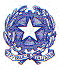 Ministero dell’Istruzione, dell’Università e della Ricerca Ambito Scolastico CE/7ISTITUTO COMPRENSIVO STATALE“COLLECINI – GIOVANNI XXIII”SAN LEUCIO – CASTEL MORRONESCUOLA DELL’INFANZIA – SCUOLA PRIMARIASCUOLA SECONDARIA DI PRIMO GRADO AD INDIRIZZO MUSICALE Via Giardini Reali n. 44 - 81100 CasertaTel. 0823/301571 –Codice Ministeriale CEIC80800N – Codice Fiscale 93036920614Sito Web: www.collecini.gov.it E-Mail: ceic80800n@istruzione.it – Pec: ceic80800n@pec.istruzione.it